Положение о порядке сообщения отдельными категориями лиц о получении подарка в связи с протокольными мероприятиями, служебными командировками и другими официальными мероприятиями, участие в которых связано с исполнением  ими служебных (должностных) обязанностей, сдаче и оценке подарка,     реализации (выкупе) и зачислении средств, вырученных от его  реализации ФБУ «НТБ Минпромторга России»     1. Настоящее  Положение  определяет  порядок  сообщения  должностными лицами и работниками ФБУ «НТБ Минпромторга России»   о   получении подарка  в  связи   с   протокольными   мероприятиями,   служебными командировками и  другими  официальными  мероприятиями,  участие  в  которых связано с их должностным  положением  или  исполнением  ими служебных  (должностных)  обязанностей,  порядок  сдачи  и   оценки подарка, реализации (выкупа) и зачисления  средств,  вырученных  от его реализации.     2. Для  целей  настоящего   Положения   используются следующие понятия:     "подарок, полученный в  связи  с протокольными  мероприятиями, служебными     командировками      и      другими      официальными мероприятиями" - подарок,     полученный     должностным лицом или работником организации  от физических (юридических) лиц, которые осуществляют  дарение  исходя из должностного положения одаряемого или  исполнения  им  служебных (должностных)    обязанностей,    за    исключением    канцелярских принадлежностей,  которые  в   рамках   протокольных   мероприятий, служебных   командировок   и   других    официальных    мероприятий предоставлены  каждому  участнику  указанных  мероприятий  в  целях исполнения им своих служебных (должностных) обязанностей, цветов  и ценных подарков, которые вручены в качестве поощрения (награды);     "получение  подарка  в  связи  с  протокольными мероприятиями, служебными  командировками  и  другими  официальными мероприятиями, участие  в  которых  связано  с исполнением служебных (должностных) обязанностей"   -   получение   должностным лицом или работником  лично или через посредника   от  физических  (юридических)  лиц  подарка  в  рамкахосуществления деятельности, предусмотренной должностным регламентом (должностной  инструкцией), а также в связи с исполнением служебных (должностных)  обязанностей  в  случаях, установленных федеральными законами  и  иными  нормативными  актами, определяющими особенности правового   положения  и  специфику  профессиональной  служебной  итрудовой деятельности указанных лиц.     3. Должностные лица,  работники  организации не  вправе  получать  подарки  от  физических (юридических)   лиц   в  связи  с  их  должностным  положением  или исполнением    ими   служебных   (должностных)   обязанностей,   за исключением   подарков,   полученных   в   связи   с  протокольными мероприятиями,  служебными  командировками  и  другими официальнымимероприятиями,   участие   в  которых  связано  с  исполнением  ими служебных (должностных) обязанностей.      4. Должностные лица,  работники  организации обязаны  в порядке, предусмотренном настоящим Положением, уведомлять обо всех случаях получения подарка в связи  с  протокольными  мероприятиями, служебными командировками и другими  официальными  мероприятиями,  участие  в которых связано с исполнением     ими     служебных    (должностных)    обязанностей Комиссию по противодействию коррупции в ФБУ «НТБ Минпромторга России»  5.  Уведомление  о  получении  подарка в связи с протокольными мероприятиями,  служебными  командировками  и  другими официальными мероприятиями,  участие  в  которых связано с исполнением служебных (должностных)  обязанностей  (далее  -  уведомление),  составленное согласно  приложению,  представляется  не позднее 3 рабочих дней со дня  получения  подарка  в Комиссию по противодействию коррупции в ФБУ «НТБ Минпромторга России». К уведомлению  прилагаются документы (при их наличии), подтверждающие стоимость  подарка  (кассовый  чек,  товарный чек, иной документ об оплате (приобретении) подарка).      В случае если подарок получен во время служебной командировки, уведомление  представляется  не  позднее  3 рабочих  дней  со   дня возвращения лица, получившего подарок, из служебной командировки.     При невозможности подачи  уведомления  в  сроки,  указанные  в абзацах первом и втором настоящего пункта, по причине, не зависящей от должностного лица, работника организации, оно представляется не позднее следующего  дня после ее устранения.     6.  Уведомление  составляется в 2 экземплярах, один из которых возвращается   лицу,   представившему  уведомление,  с  отметкой  о регистрации,   другой   экземпляр   направляется   в   бухгалтерию организации для учета и дальнейшего отражения его соответственно  правилам бухгалтерского  учета.     7.  Подарок,  стоимость  которого подтверждается документами и превышает  3  тыс.  рублей  либо  стоимость которого получившим его служащему,   работнику   неизвестна,  сдается  ответственному  лицу по профилактике коррупционных и иных правонарушений в ФБУ «НТБ Минпромторга России», которое  принимает  его  на  хранение  по  акту приема-передачи  не  позднее  5  рабочих  дней  со  дня регистрации уведомления в соответствующем журнале регистрации. 8. Подарок,  полученный  должностным лицом, работником организации, независимо от  его  стоимости,  подлежит передаче  на  хранение   в   порядке,   предусмотренном   пунктом  7 настоящего Положения.     9. До передачи подарка по акту приема-передачи ответственность в соответствии с законодательством Российской Федерации  за  утрату или повреждение подарка несет лицо, получившее подарок.     10. В целях принятия к бухгалтерскому учету подарка в порядке, установленном законодательством Российской  Федерации,  определение его стоимости проводится на основе рыночной  цены,  действующей  на дату принятия к учету подарка, или цены на аналогичную материальную ценность в сопоставимых условиях с привлечением  при  необходимости комиссии  или  коллегиального  органа.  Сведения  о  рыночной  цене подтверждаются документально, а при  невозможности  документального подтверждения - экспертным путем. Подарок возвращается сдавшему его лицу  по  акту  приема-передачи  в  случае,  если   его   стоимость не превышает 3 тыс. рублей.     11.  Ответственное  лицо по профилактике коррупционных и иных правонарушений в ФБУ «НТБ Минпромторга России»  обеспечивает  включение  в  установленном порядке   принятого   к  бухгалтерскому  учету  подарка,  стоимость которого  превышает  3 тыс. рублей, в реестр федерального имущества ФБУ «НТБ Минпромторга России»     12. Должностное лицо,  работник организации, сдавшие подарок, могут его выкупить, направив   на   имя   представителя    нанимателя    (работодателя) соответствующее заявление не позднее  двух  месяцев  со  дня  сдачи подарка.     13. Ответственное  лицо по профилактике коррупционных и иных правонарушений в ФБУ «НТБ Минпромторга России»   в  течение  3  месяцев со дня поступления заявления,  указанного  в  пункте 12 настоящего Положения, организует  оценку  стоимости  подарка  для  реализации  (выкупа) и уведомляет   в   письменной   форме  лицо,  подавшее  заявление,  о результатах  оценки, после чего в течение месяца заявитель выкупает подарок   по   установленной  в  результате  оценки  стоимости  или отказывается от выкупа.     13-1.  В  случае  если  в отношении подарка, изготовленного из драгоценных  металлов  и  (или) драгоценных камней, не поступило от должностных лиц, работников организации заявление,  указанное  в  пункте  12 настоящего Положения, либо  в  случае  отказа  указанных  лиц  от  выкупа  такого подарка подарок,  изготовленный из драгоценных металлов и (или) драгоценных камней, подлежит передаче ответственным  лицом по профилактике коррупционных и иных правонарушений в ФБУ «НТБ Минпромторга России» в федеральное казенное учреждение     "Государственное    учреждение    по    формированию Государственного  фонда  драгоценных  металлов и драгоценных камней Российской Федерации, хранению, отпуску и использованию драгоценных металлов  и  драгоценных  камней  (Гохран  России) при Министерстве финансов  Российской  Федерации"  для  зачисления в Государственный фонд   драгоценных   металлов   и   драгоценных  камней  Российской Федерации.      14. Подарок, в  отношении  которого  не  поступило  заявление, указанное  в  пункте 12  настоящего   Положения,   может использоваться ФБУ «НТБ Минпромторга России»  с учетом заключения комиссии  или  коллегиального органа о целесообразности  использования  подарка  для  обеспечения деятельности ФБУ «НТБ Минпромторга России».     15. В   случае   нецелесообразности   использования    подарка руководителем ФБУ «НТБ Минпромторга России»  принимается  решение  о  реализации  подарка   и проведении  оценки   его   стоимости   для   реализации   (выкупа), осуществляемой  уполномоченными  государственными  (муниципальными) органами и организациями посредством проведения торгов  в  порядке, предусмотренном законодательством Российской Федерации.     16. Оценка  стоимости   подарка   для   реализации   (выкупа), предусмотренная пунктами 13 и  15  настоящего  Положения, осуществляется субъектами  оценочной  деятельности  в  соответствии с законодательством Российской Федерации об оценочной деятельности.     17. В случае если  подарок  не  выкуплен  или  не  реализован, руководителем ФБУ «НТБ Минпромторга России» принимается  решение  о   повторной   реализации подарка,   либо   о   его   безвозмездной   передаче   на    баланс благотворительной   организации,   либо   о   его   уничтожении   в соответствии с законодательством Российской Федерации.     18. Средства,  вырученные  от  реализации  (выкупа)   подарка, зачисляются   в   доход   соответствующего   бюджета   в   порядке, установленном бюджетным законодательством Российской Федерации.ФЕДЕРАЛЬНОЕ БЮДЖЕТНОЕ УЧРЕЖДЕНИЕ«Научно-техническая библиотека министерствапромышленности и ТОРГОВЛИРоссийской Федерации»(ФБУ «НТБ Минпромторга России»)21 июня 2016 г.Москва       УТВЕРЖДАЮДиректор ФБУ «НТБ Минпромторга России»_________________ Н.П. Новикова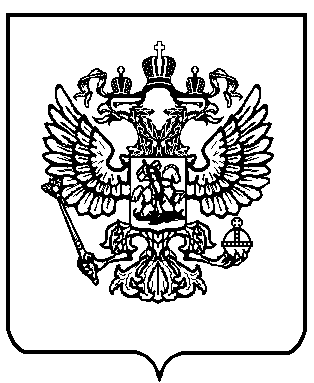 